Bring Your Own Device (BYOD)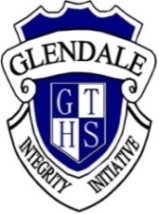 Students may bring a device (if they choose) and will be able to connect to our school’s wireless network to use it in class (if the teacher chooses to do so), however, not all devices will be able to do this. It is important to understand that the school takes no responsibility for the device and no technical support will be available.BYOD RequirementsSize: All devices must be 7 inches in size, to maximise student ability to read and manipulate information. Mobile phones are not permitted as part of BYOD.Connectivity: This is extremely important to BYOD in schools. Devices must support 5ghz dual band wireless and 802.11a/b/g/n. (Make sure the device supports both ‘a’ and ‘n’.) 2.4ghz is not supported by our wireless network.Possible Device OptionsDevices that meet the BYOD requirements re:TABLETS: Windows – Surface 2, Google – Nexus 7, Apple – iPad (Gen 3&4)		iPad MiniLAPTOPS :  Laptops appear to offer more value for money and greater durability. Many makes and models – DELL and LENOVO have dedicated BYOD online stores as a guide.Other Recommendations (not essential)Minimum 2GB of RAM			Inbuilt camera and microphoneWord processor software e.g. Microsoft WORDMinimum 5 hour battery life			Light weightA durable and shock absorbing case		Antivirus software Insuring your device against damage and theftA long warrantyBring Your Own Device (BYOD)Students may bring a device (if they choose) and will be able to connect to our school’s wireless network to use it in class (if the teacher chooses to do so), however, not all devices will be able to do this. It is important to understand that the school takes no responsibility for the device and no technical support will be available.BYOD RequirementsSize: All devices must be 7 inches in size, to maximise student ability to read and manipulate information. Mobile phones are not permitted as part of BYOD.Connectivity: This is extremely important to BYOD in schools. Devices must support 5ghz dual band wireless and 802.11a/b/g/n. (Make sure the device supports both ‘a’ and ‘n’.) 2.4ghz is not supported by our wireless network.Possible Device OptionsDevices that meet the BYOD requirements re:TABLETS: Windows – Surface 2, Google – Nexus 7, Apple – iPad (Gen 3&4)		iPad MiniLAPTOPS :  Laptops appear to offer more value for money and greater durability. Many makes and models – DELL and LENOVO have dedicated BYOD online stores as a guide.Other Recommendations (not essential)Minimum 2GB of RAM			Inbuilt camera and microphoneWord processor software e.g. Microsoft WORDMinimum 5 hour battery life			Light weightA durable and shock absorbing case		Antivirus software Insuring your device against damage and theftA long warranty